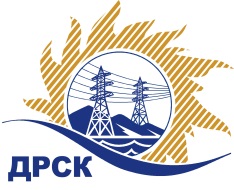 Акционерное Общество«Дальневосточная распределительная сетевая  компания»Протокол процедуры переторжкиСПОСОБ И ПРЕДМЕТ ЗАКУПКИ: запрос предложений в электронной форме на право  заключения договора на выполнение работ: Ремонт МПУ ПС Кирпичная, ПС Раздольная (Лот № 733 раздел 1.1 ГКПЗ 2019).КОЛИЧЕСТВО ПОДАННЫХ ЗАЯВОК НА УЧАСТИЕ В ЗАКУПКЕ: 4 (четыре) заявки.НМЦ ЛОТА (в соответствии с Извещением о закупке): 5 074 000,00 руб. без НДС.ОТМЕТИЛИ:В соответствии с решением Закупочной комиссии (Протокол № 359/УР-Р от 26.04.2019 г.) к процедуре переторжки были допущены следующие участники:ООО "ДИНАСТИЯ" ИНН/КПП 2801128260/280101001 ООО "ЭНЕРГОСТРОЙИНЖИНИРИНГ" ИНН/КПП 2801217432/280101001 ООО ПКК "Электросервис" ИНН/КПП 6323033935/632101001 ООО "ЭК "Светотехника" ИНН/КПП 2801193968/280101001 Предмет переторжки: цена.Участие в процедуре переторжки приняли 2 (два) участника следующих участника:ООО "ЭНЕРГОСТРОЙИНЖИНИРИНГ" ИНН/КПП 2801217432/280101001 ООО "ЭК "Светотехника" ИНН/КПП 2801193968/280101001 Участие в процедуре переторжки не приняли 2 (два) участника, а именно:ООО "ДИНАСТИЯ" ИНН/КПП 2801128260/280101001 ООО ПКК "Электросервис" ИНН/КПП 6323033935/632101001 Процедура переторжки осуществлялась с использованием средств электронной торговой площадки  https://rushydro.roseltorg.ru в присутствии секретаря Закупочной комиссии.Дата и время начала процедуры переторжки: 13 ч. 00 мин. (время благовещенское) 29.04.2019 г. Место проведения процедуры переторжки: https://rushydro.roseltorg.ruВ результате проведения переторжки условия заявок на участие в закупке были изменены следующим образом.Секретарь Закупочной комиссии 1 уровня  		                                          М.Г.ЕлисееваЧувашова О.В.(416-2) 397-242№ 359/УР-П29 апреля 2019 г.№п/пДата и время регистрации заявкиНаименование, адрес и ИНН Участника и/или его идентификационный номерЦена заявки до переторжки, 
руб. без НДС Цена заявки после переторжки, 
руб. без НДС 29-04-2019 07:40:01 [GMT +3]ООО "ЭНЕРГОСТРОЙИНЖИНИРИНГ" ИНН/КПП 2801217432/280101001 5 022 955,004 647 479,0029-04-2019 07:39:02 [GMT +3]ООО "ЭК "Светотехника" ИНН/КПП 2801193968/280101001 5 073 693,004 680 000,00